 Fig. 1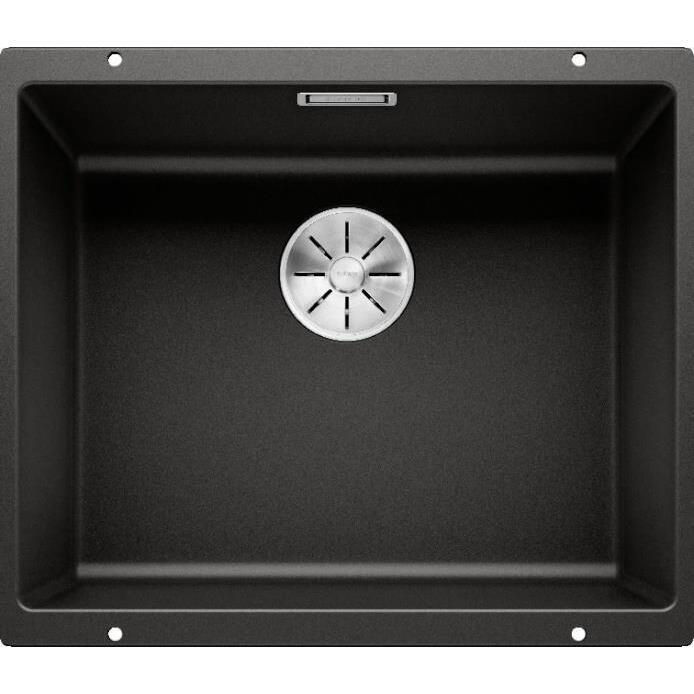 ,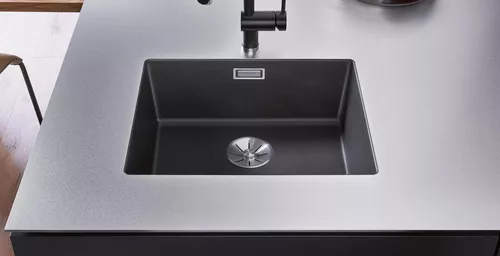 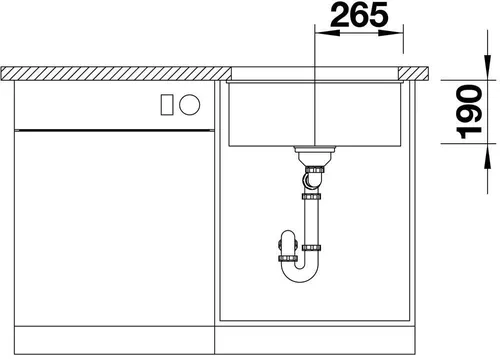 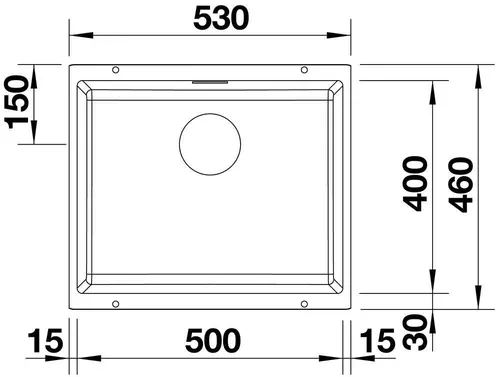 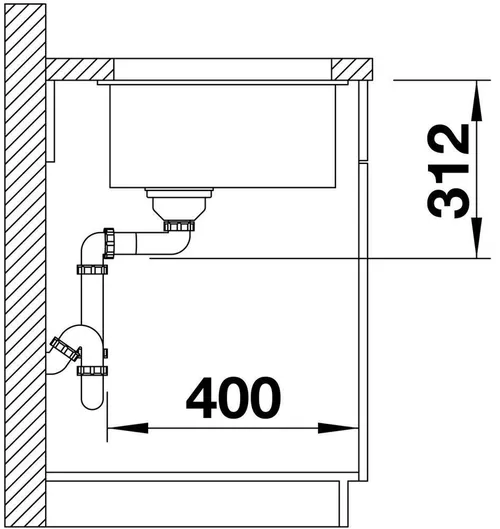 